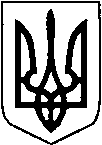 ВОЛОДИМИРСЬКА РАЙОННА ДЕРЖАВНА АДМІНІСТРАЦІЯВОЛИНСЬКОЇ ОБЛАСТІВОЛОДИМИРСЬКА РАЙОННА ВІЙСЬКОВА АДМІНІСТРАЦІЯРОЗПОРЯДЖЕННЯПро припинення права постійного користуванняземельними ділянкамиВідповідно до статей 6, 13 та 21 Закону України «Про місцеві державні адміністрації», статей 17, 84, 141, 142 Земельного кодексу України, Закону України «Про землеустрій», наказу Державного агентства відновлення та розвитку інфраструктури України від 31.03.2023 № Н-119 «Деякі питання діяльності Служби автомобільних доріг у Волинській області», розглянувши клопотання Служби відновлення та розвитку інфраструктури у Волинській області від 04.08.2023 № 513/092511/1.18-09/25-958/1.18 як правонаступника Служби автомобільних доріг у Волинській області згідно вищевказаного наказу: 1. ПРИПИНИТИ Службі автомобільних доріг у Волинській області право постійного користування земельними ділянками:- земельною ділянкою для експлуатації та обслуговування а/д С 030103 Орані-Новосілки – до а/д Р-15 (Н 030105 Орані – Новосілки до а/д Т-03-09), що розташована на території села Новосілки Володимир-Волинського району Волинської області площею 7,9857 га з кадастровим номером  0720581603:03:001:0127;- земельною ділянкою для експлуатації та обслуговування а/д С 030119 від а/д Р-15-Дігтів (С 030107 від а/д Т-03-05-Дігтів), що розташована на території села Дігтів Володимир-Волинського району Волинської області площею 0,9334  га з кадастровим номером  0720581602:02:001:0073.2. ПРОВЕСТИ реєстрацію припинення права постійного користування земельними ділянками, зазначеними в п. 1 розпорядження відповідно до Закону України «Про державну реєстрацію речових прав на нерухоме майно та їх обтяжень».3. Контроль за виконанням розпорядження покласти на першого заступника голови райдержадміністрації Віктора Фіщука.Начальник                                         						Юрій ЛОБАЧОксана Шульгач 0971444146   4 вересня  2023 року			                              м. Володимир     № 113